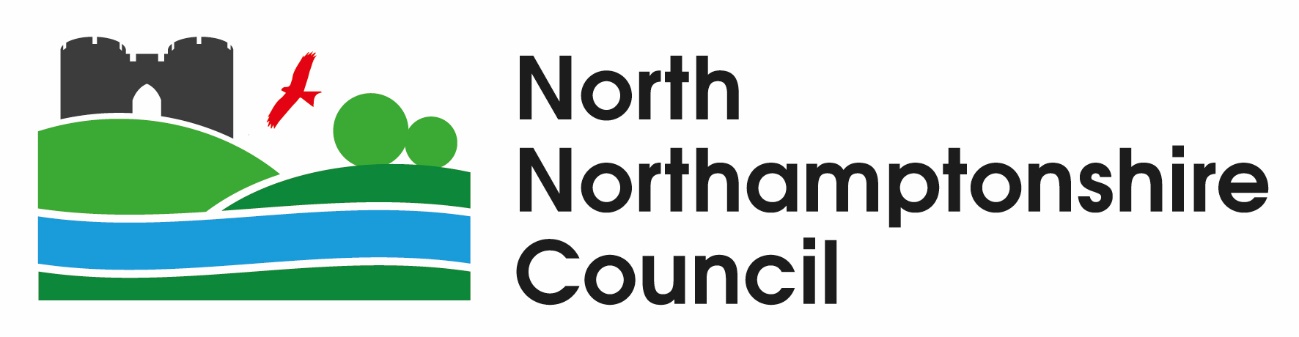 Request for QuotationSafer Sleeping Social Marketing CampaignSection 1: IntroductionGeneral RequirementsNorth Northamptonshire Council (hereafter referred to as “The Council”) invites quotations for the provision of a safe sleep campaign to raise awareness and promote safe sleeping practices with parents, guardians, and family members.The Council’s detailed requirements are defined in Section 2: Specification.Please take care in reading this document, in particular the Specification. In the event of any questions or queries in relation to this Request for Quotation (RFQ), please contact the Officer detailed in Table B.The Council reserves the right to:carry out due diligence checks on the awarded Potential Supplier;amend the Conditions of Contract included at Appendix 1;abandon the procurement process at any stage without any liability to the Council; and/orrequire the Potential Supplier to clarify its quotation in writing and if the Potential Supplier fails to respond satisfactorily, this may result in the Potential Supplier being rejected from the process.The Council also reserves the right, at any point and without notice, to discontinue the procurement process without awarding a contract, whether such discontinuance is related to the content of Quotation Responses or otherwise. In such circumstances, the Council will not reimburse any expenses incurred by any person in the consideration of and/or response to this document. You make all quotations, proposals and submissions relating to this RFQ entirely at your own risk. All documents and materials, which comprise the RFQ response, must be written in English only.Quotations are to remain open for acceptance for a period of 90 days from the Deadline for Submission of Bids.Potential Suppliers must be explicit and comprehensive, keeping the information provided specific to and locate within the question asked as this will be the single source of information on which responses will be scored and ranked.Rights of the Council in Relation to the RFQThe Council reserves the right to:Waive or change the requirements of this RFQ at any time during the procurement process without prior (or any) notice being given by the Council;Make changes to the timetable, structure or content of this RFQ or any other documents associated with this procurement process. Any such changes will be in accordance with the procurement timetable;Abandon the procurement process at any stage without any liability to the Council, or to re-invite responses on the same or any alternative basis;Choose not to award any contract as a result of this procurement process; and/orReject any RFQ Responses that are over budget without further evaluation of the response. Answer fully all relevant questions and respond in accordance with any specific requests as detailed in the question e.g., maximum word/page limits, etc.Where the Council has identified word limits, Potential Suppliers are strongly requested to adhere as closely to these as possible. Whilst it is not the Council’s intention to count the number of words a Potential Supplier uses in their responses, if the Council reasonably determines that a word limit has been exceeded, it may take that into account when awarding a score for that question; i.e.; words submitted over this limit will not be evaluated; All words in any format (including but not limited to words in diagrams, pictures, maps, tables and charts) will count towards the word count. Potential Suppliers must state the number of words in any diagram, picture, map, table or chart directly underneath it. This includes any other method of presentation which is not just text. Potential Suppliers must not attempt to circumnavigate the word limit e.g., by joining up words or using special characters to join words. Words submitted over this limit will not be evaluated. Submit any attachments requested in an acceptable format to the Council which includes MS Word, MS Excel, MS PowerPoint, JPEGs and PDF files or any file format as specified in the question. Potential Suppliers who wish to submit an attachment in an alternative format must first check with the Council that it will be accepted.When uploading attachments, please state the question number only in the file title.Submit any zipped files in WinZip format only.Procurement TimetableThis RFQ follows a clear, structured and transparent process to ensure a fair and level playing field is maintained at all times, and that all Potential Suppliers are treated equally.All documents, which comprise any RFQ Response, must be received by the Council no later than the Deadline for Submission of Bids, set out in Table A, below.The RFQ process is intended to follow the timetable set out in Table A, below.Table AThe Council reserves the right to amend this timetable, and items marked with an asterisk, i.e. . are provided for guidance only and are subject to change at short notice.Any RFQ received after the Deadline for Submission of Bids identified in Table A, may be rejected. Therefore, it is the Potential Supplier’s responsibility to ensure that the deadline is not breached.Clarification QuestionsAny queries about this document, the procurement process, or the proposed contract itself, should be referred via e-mail to the Officer detailed in Table B, below, no later than the Deadline for Questions from Potential Suppliers date found in Table A.A copy of all requests for clarifications and the responses will be published to all potential suppliers, where the clarification and response are not considered confidential.If a potential supplier wishes the Council to treat a clarification as confidential and therefore not publish the response to all, it must state this when submitting the clarification. If in the opinion of the Council, the clarification is not confidential, the Council will publish in an anonymised format. The deadline for receipt of clarifications relating to this procurement is set out in the procurement timetable. Clarifications sent to the Council after this deadline may not be responded to. Table BQuotation ResponsesShould you wish to take part in the selection process please complete this RFQ and return via e-mail to the Officer detailed in Table C, below, no later than the Deadline for Submission of Bids date in Table A.Table CEvaluation of QuotationsTHOSE POTENTIAL SUPPLIERS WHO FAIL ANY PASS/FAIL, MANDATORY, COMPULSORY AND/OR ESSENTIAL QUESTIONS WILL be rejected from the RFQ PROCESS.Any bids which are not compliant or not completed fully will be rejected. If a bid is eliminated for any reason, the price submitted within the quote concerned shall also be excluded from the evaluation. Based on the information provided by Potential Suppliers, each compliant RFQ Response will be evaluated based on the following criteria:Evaluation Method: Weighted Combination of Quality and PricePotential Suppliers must pass all pass/fail questions in Section 3: to be considered. Bids not meeting the minimum standards will be rejected. Price will make up 60% of the evaluation with 40% being assessed on Quality. Each RFQ Response will be evaluated by an Evaluation Panel, which may include, but not be limited to, Council officers, members, technical advisors and/or stakeholders (such as members of user groups, focus groups and/or tenant/resident panels).An initial examination may be made to establish the completeness of the RFQ Responses.Any moderation meetings will be attended by the Evaluation Panel.As the result of any moderation meetings, the Evaluation Panel may choose to revise a Potential Supplier’s score for each response to a Quality Assessment question, either up or down to reach a final score.Section 2: SpecificationIntroduction and BackgroundIn the UK, the 2019 report by the Office of National Statistics suggest that 196 babies and young children still die every year of sudden unexpected infant death (SUDI) and /or sudden infant death syndrome (SIDS). This is the most common cause of death in children without any known underlying health issues. Although, the number of unexplained infant deaths have been declining over the recent years with various safe sleep campaigns and educational programmes, this remains an important health concern and requires health professionals to explore and understand the barriers in following safe sleep practices and to address these using a harm reduction approach that is inclusive and engages a larger population, including ethnic groups and most disadvantages and socially vulnerable families. New parents today may not be aware of SIDs as the rates have decreased since the 80s and 90s, therefore it is important to explain what SIDs is and why safe sleep is important. ScopeIt is intended that the safer sleep social marketing campaign, will offer a range of options that fit around people’s lives and are tailored to specific needs, circumstances, sectors, and industries.  Local provision will need to apply the principles of behavioural science to a structured marketing process to promote behaviour change. The council is not being prescriptive in how services are delivered indeed we are actively seeking innovation that delivers in line with the funding guidelines and our vision. Business Continuity and Disaster RecoveryThe supplier should have adequate business continuity plans in place to ensure the supply of these items is not disrupted.In the event the supply is disrupted, the supplier should be in a position to provide alternative products of a similar quality.Changes in procedures or processes that will impact any arrangements relating to the supply of these products should be communicated to the council as soon as possible.Statement of RequirementsTo provide clear, succinct, accessible, friendly information about how parents and carers can practice safer sleeping methods for their children so that they have the information required to make informed decisions about what they feel is best for their child. To empower parents and carers to identify and/or amend behaviours prompted by awareness of the campaign.Support the creation of an environment that is conductive to changing behaviours to drive cultural acceptance of safer sleep practices.To encourage open conversations with parents about safer sleeping methods, without apportioning blame. Engaging stakeholders, influencers, parents and public to raise awareness of safer sleeping methods. Building on the networks and relationships which have been developed to maximise awareness and reach. Contribute to reducing the number of infant deaths associated with safe sleep practices in the county. Implementation CriteriaDue to the tight timeframe for this work, the provider should be ready to engage with the commissioners and commence planning work immediately on contract award Performance Monitoring and Review/Project ManagementThe provider will communicate regularly with the commissioners, providing weekly updates on progress and issues.Social BenefitsApplications are welcome from organisations that can show consideration for delivering additional social value and benefits to the Northamptonshire communities. See the Social Value question in Section 3, subsection 6 for more information.Data Management / UK General Data Protection Regulation (UK GDPR)As a data controller, we are committed to upholding the principles of UK GDPR and the Data Protection Act 2018 (UK Data Protection Legislation) to ensure:that any processing is lawful, fair, transparent and necessary for a specific purpose;that data is kept accurate, up to date and removed when no longer necessary; that data is kept securely and safely; andtransparency regarding use of personal (including special category) data.The data controller has overall control of the personal data that it holds. The data controller is responsible for ensuring that its data processors are competent to process personal data in line with UK GDPR requirements. Under Article 28(1) data controllers are only permitted to use data processors that can provide “sufficient guarantees” to implement appropriate technical and organisational measures, to ensure the processing complies with the UK GDPR and protects the rights of individuals.There have been no data protection implications identified for the initial provision of this service.If, at any stage following the commencement of services the supplier requires access to personal data held by the data controller; the data controller will ensure that the appropriate provisions are put in place and documented, to allow the processing to be undertaken in accordance with UK Data Protection Legislation.In this event, in accordance with Article 28 UK GDPR, the supplier as a ‘data processor’ must adhere to the following provisions:28 (3)(a) only process personal data in line with the data controller’s documented instructions (including when making an international transfer of personal data), unless it is required to do otherwise by UK law.28(3)(b) the data processor and its personnel must obtain a commitment of confidentiality from anyone it allows to process the personal data, unless that person is already under such a duty by statute.28(3)(c) the data processor is obligated to take all security measures necessary to meet the requirements of Article 32 on the security of processing.28(3)(d) the data processor should not engage another processor (a sub-processor) without the controller’s prior specific or general written authorisation. Where authorisation is received, the sub-processor must offer an equivalent level of protection for the personal data.28(3)(e) the data processor must take “appropriate technical and organisational measures” to help the data controller respond to requests from individuals to exercise their data rights.28(3)(f) considering the nature of the processing and the information available, the data processor must assist the data controller in meeting its obligations to investigate and report data breaches to the ICO and data subjects, where applicable.28(3)(g) upon termination of services, the data processor must delete existing copies of the personal data and confirm in writing to the data controller that it has done so, unless UK law requires it to be stored. Deletion of personal data should be done in a secure manner, in accordance with the security requirements of Article 32.28(3)(h) the data processor must provide the data controller with all the information that is needed to show that the obligations of Article 28 have been met; and allow for, and contribute to, audits and inspections carried out by the data controller, or by an auditor appointed by the data controller.Appendixes and/or AnnexesSection 3: Supporting InformationPlease complete Section 3 below.Please Note: To avoid any unnecessary duplication for the Potential Supplier, by signing the Declaration at Question 2, you are also signing to confirm the following, as included in this RFQ Response, and all associated subsections therein contained:Section 5: Freedom of Information; andSection 6: Declaration.Section 4: Pricing SheetPricing and CostsA Potential Supplier’s RFQ Response will be rejected if it exceeds the capped budget for this procurement exercise, which is £15,000Please complete the Pricing Schedule at Table F, below, ensuring that you have provided a fixed and firm cost in each of the relevant boxes.All prices quoted must exclude VAT.Should you be successful, your fixed cost for the contract must be included in your RFQ Response and any costs which are not included will not be met by the Council either before or during the contract.Where the Council considers a price to be abnormally low, it may seek clarification and/or an explanation from the Potential Supplier, and the Council may reject any RFQ Response, at its absolute discretion, if it appears to be unreliable.The Potential Supplier with the lowest overall compliant price will be awarded the full Price score. All other RFQ responses will be scored in accordance with the following calculation:An example is provided in Table E, below. This example is based on a 100% price weighting, where the lowest complaint price is £100,000. Table ETable  fSection 5: Freedom of InformationInformation in relation to this RFQ may be made available on demand in accordance with the requirements of the Freedom of Information Act 2000 (“The Act”) and your organisation details will be disclosed and/or published where the expenditure is over £500, as per the Government Transparency agenda.Potential Suppliers must state if any of the information supplied by them is confidential and commercially sensitive or should not be disclosed in response for the Information under The Act. Potential Suppliers must state why they consider the information to be confidential or commercially sensitive.Note that inclusion below will not guarantee that the information will not be disclosed but will be examined in the light of the exemptions provided in The Act. Note that the Declaration for this Section has been completed and signed at Section 3, Question 2.1 (g) of this document.Section 6: DeclarationBy signing Section 3, Question 2.1. (g) I hereby declare that:I am signing on behalf of the Company named at Section 3, Question 1.1 (a) and am duly authorised to do so;to the best of my knowledge, the information provided is complete and accurate;the price in Section 4 is our best offer;no collusion with other organisations has taken place in order to fix the price;that there is no conflict of interest in relation to the Council’s requirement;the requirement be subjected to the terms and conditions set out in Conditions of Contract identified at Appendix 1;that no goods, supplies, services and/or works will be delivered or undertaken until both parties have executed the formal contract documentation as identified at Appendix 1 and an instruction to proceed has been given by the Council in writing; andI understand that the Council may reject my submission if there is a failure to answer all relevant questions fully or if I provide false and/or misleading information.Section 7: Due diligenceThe Council will undertake its due diligence in advance of any contract award.The preferred Potential Supplier(s) will not be awarded the Contract until the Council is satisfied with any further checks and due diligence it has carried out and these will need to be acceptable to the Council before a contract can be awarded. The Council reserves the right to disqualify any Quotation Response which is incomplete.Due diligence may include credit checks in relation to the preferred Potential Supplier(s) (including each member of any consortium and of any key sub-contractor). This is important to the Council to ensure that any organisation who wishes to enter into a contract with the Council will be in a position to provide the goods, services and/or works on an ongoing basis as agreed within any contract. The Council works with external credit agencies to provide these financial checks.The Council reserves the right to reject a Potential Supplier from the procurement process, where any findings from the Council’s due diligence reveal a serious concern or risk for the Council that cannot be remedied in a reasonable amount of time before award. Potential Suppliers are strongly encouraged to check and manage their financial score within the industry.The Council reserves the right to revisit any selection criteria questions at any time before award stage, where the Council believes there is a risk that selection responses might have changed. The Council reserves the right to disqualify any Potential Supplier who no longer meets the selection criteria if it originally led to them continuing in the procurement process.Section 8: CONTRACT AWARD1. The Council will notify all Potential Suppliers of its intention to award a contract.This will include details of the:Award criteria scores;Name of the successful provider(s). The following documents shall form part of the contract between the Council and the successful provider(s):Specification;Terms and Conditions plus related Schedules (such as service levels, site plans, asset lists, contracts list, list of transferring employees, relevant policies, etc.);A pricing schedule (as completed by the Potential Supplier);Responses to requirements; andA list of commercially sensitive information.Appendix 1: Conditions of ContractPlease contact the Legal Services team for them to draft the terms and conditions for procurements from £25,000.When running a mini competition, you need to refer to the Terms and Conditions from the original Framework documentation.For complex contracts or contracts of a long duration e.g., building works or specialist services, it is advisable to consult with Legal Services for advice on suitable terms and conditions.The Council’s standard terms and conditions for procurements below £25,000 can be found by clicking on the following link:https://www.northnorthants.gov.uk/finance/conditions-contract-purchase-orders-below-ps25000Special Conditions relevant to this Quotation are detailed in the box belowActivityActivityTime and Date(as applicable)Request for Quotation Documents issuedDeadline for Questions from Potential Suppliers12:00 noon on Deadline to Provide Answers to Questions from Potential SuppliersDeadline for Submission of Bids12:00 noon on Evaluation of Bids Received*Contract Award*Contract Start*Contract End NameEkta PatelJob TitlePublic Health OfficerE-Mail addressekta.patel@northnorthants.gov.ukNameEkta PatelJob TitlePublic Health OfficerE-Mail addressekta.patel@northnorthants.gov.ukNo.Document NameDocument LocationDraft terms and condition for service contractEmail General InformationGeneral InformationGeneral InformationGeneral InformationGeneral InformationQuestion 1:Question 1:Scoring Methodology:Question Answered? Yes/NoQuestion Answered? Yes/No1.1. (a)Full name of the Potential Supplier completing InformationFull name of the Potential Supplier completing InformationFull name of the Potential Supplier completing Information1.1. (b) (i)Registered office addressRegistered office addressRegistered office address1.1 (b) (ii)Registered website addressRegistered website addressRegistered website address1.1. (c) (i)Trading StatusTrading StatusTrading Status1.1. (c) (ii)*If you selected ‘Other*’, please specify*If you selected ‘Other*’, please specify*If you selected ‘Other*’, please specify1.1 (d)Date of registration in country of originDate of registration in country of originDate of registration in country of origin1.1. (e)Company registration numberCompany registration numberCompany registration number1.1. (f)Charity registration numberCharity registration numberCharity registration number1.1 (g)Head Officer DUNS numberHead Officer DUNS numberHead Officer DUNS number1.1 (h)Registered VAT numberRegistered VAT numberRegistered VAT number1.1 (i)Trading name(s) that will be used if successful in this procurement.Trading name(s) that will be used if successful in this procurement.Trading name(s) that will be used if successful in this procurement.1.1. (j)Are you a Small, Medium or Micro Enterprise (SME)?Are you a Small, Medium or Micro Enterprise (SME)?Are you a Small, Medium or Micro Enterprise (SME)?1.1 (k)If applicable, details of immediate parent companyIf applicable, details of immediate parent companyIf applicable, details of immediate parent company1.1 (l)If applicable, details of ultimate parent companyIf applicable, details of ultimate parent companyIf applicable, details of ultimate parent companyContact Details and DeclarationContact Details and DeclarationContact Details and DeclarationContact Details and DeclarationContact Details and DeclarationQuestion 2:Question 2:Scoring Methodology:Question Answered? Yes/NoQuestion Answered? Yes/NoPotential Supplier contact details for enquiries about this RFQ ResponsePotential Supplier contact details for enquiries about this RFQ ResponsePotential Supplier contact details for enquiries about this RFQ ResponsePotential Supplier contact details for enquiries about this RFQ ResponsePotential Supplier contact details for enquiries about this RFQ Response2.1. (a)Contact nameContact nameContact name2.1. (b)Name of organisationName of organisationName of organisation2.1. (c)Role in organisationRole in organisationRole in organisation2.1. (d)Phone numberPhone numberPhone number2.1. (e)E-mail addressE-mail addressE-mail address2.1. (f)Postal addressincluding postcodePostal addressincluding postcodePostal addressincluding postcode2.1. (g)Signatureelectronic is acceptableSignatureelectronic is acceptableSignatureelectronic is acceptable2.1. (h)DateDateDateInsuranceInsuranceInsuranceInsuranceInsuranceInsuranceInsuranceQuestion 3:Question 3:Scoring Methodology:Pass/FailPotential Suppliers who answer ‘No’ to any of the levels below will be eliminated from this procurement process.Please confirm that your organisation already has or is prepared to obtain the level of insurance cover prior to award of the contract? The levels of insurance cover are indicated below. Please confirm that your organisation already has or is prepared to obtain the level of insurance cover prior to award of the contract? The levels of insurance cover are indicated below. Please confirm that your organisation already has or is prepared to obtain the level of insurance cover prior to award of the contract? The levels of insurance cover are indicated below. Please confirm that your organisation already has or is prepared to obtain the level of insurance cover prior to award of the contract? The levels of insurance cover are indicated below. Please confirm that your organisation already has or is prepared to obtain the level of insurance cover prior to award of the contract? The levels of insurance cover are indicated below. Please confirm that your organisation already has or is prepared to obtain the level of insurance cover prior to award of the contract? The levels of insurance cover are indicated below. Please confirm that your organisation already has or is prepared to obtain the level of insurance cover prior to award of the contract? The levels of insurance cover are indicated below. 3.1.Employer’s (Compulsory) Liability Insurance at no less than £5,000,000It is a legal requirement that all Potential Suppliers hold Employer’s (Compulsory) Liability Insurance of £5 million as a minimum. Please note this requirement is not applicable to Sole Traders.Employer’s (Compulsory) Liability Insurance at no less than £5,000,000It is a legal requirement that all Potential Suppliers hold Employer’s (Compulsory) Liability Insurance of £5 million as a minimum. Please note this requirement is not applicable to Sole Traders.Employer’s (Compulsory) Liability Insurance at no less than £5,000,000It is a legal requirement that all Potential Suppliers hold Employer’s (Compulsory) Liability Insurance of £5 million as a minimum. Please note this requirement is not applicable to Sole Traders.Employer’s (Compulsory) Liability Insurance at no less than £5,000,000It is a legal requirement that all Potential Suppliers hold Employer’s (Compulsory) Liability Insurance of £5 million as a minimum. Please note this requirement is not applicable to Sole Traders.3.2.Public Liability Insurance at no less than £5,000,000Public Liability Insurance at no less than £5,000,000Public Liability Insurance at no less than £5,000,000Public Liability Insurance at no less than £5,000,0003.3.Professional Indemnity Insurance at no less than £2,000,000Professional Indemnity Insurance at no less than £2,000,000Professional Indemnity Insurance at no less than £2,000,000Professional Indemnity Insurance at no less than £2,000,000Requirements under Modern Slavery Act 2015Requirements under Modern Slavery Act 2015Requirements under Modern Slavery Act 2015Requirements under Modern Slavery Act 2015Requirements under Modern Slavery Act 2015Requirements under Modern Slavery Act 2015Requirements under Modern Slavery Act 2015Question 4:Question 4:Scoring Methodology:Pass/FailPotential Suppliers who answer ‘No’ will be eliminated from this procurement process.4.1. (a)The Council wants to ensure that within your business and its supply chain, there is no servitude or forced labour, slavery human trafficking, arranging or facilitating the travel of another person with a view that a person is being exploited or conducting any activities that contain violation of human rights.Please confirm that your supply chain with regards to this quotation response complies with the Modern Slavery Act 2015?The Council wants to ensure that within your business and its supply chain, there is no servitude or forced labour, slavery human trafficking, arranging or facilitating the travel of another person with a view that a person is being exploited or conducting any activities that contain violation of human rights.Please confirm that your supply chain with regards to this quotation response complies with the Modern Slavery Act 2015?The Council wants to ensure that within your business and its supply chain, there is no servitude or forced labour, slavery human trafficking, arranging or facilitating the travel of another person with a view that a person is being exploited or conducting any activities that contain violation of human rights.Please confirm that your supply chain with regards to this quotation response complies with the Modern Slavery Act 2015?The Council wants to ensure that within your business and its supply chain, there is no servitude or forced labour, slavery human trafficking, arranging or facilitating the travel of another person with a view that a person is being exploited or conducting any activities that contain violation of human rights.Please confirm that your supply chain with regards to this quotation response complies with the Modern Slavery Act 2015?UK General Data Protection Regulations (UK GDPR)UK General Data Protection Regulations (UK GDPR)UK General Data Protection Regulations (UK GDPR)UK General Data Protection Regulations (UK GDPR)UK General Data Protection Regulations (UK GDPR)UK General Data Protection Regulations (UK GDPR)UK General Data Protection Regulations (UK GDPR)Question 5:Question 5:Scoring Methodology:Pass/FailPotential Suppliers who answer ‘No’ will be eliminated from this procurement process.5.1.The Council wants to ensure that within your business and/or in its supply chain, the processing of personal data and processes in relation to this contract are complaint with the requirements of the UK General Data Protection Regulations (UK GDPR) and Data Protection Act.Please confirm that you and your supply chain with regards to this RFQ response comply with all applicable data protection legislation including but not limited to the UK General Data Protection Regulations (UK GDPR) and Data Protection Act.The Council wants to ensure that within your business and/or in its supply chain, the processing of personal data and processes in relation to this contract are complaint with the requirements of the UK General Data Protection Regulations (UK GDPR) and Data Protection Act.Please confirm that you and your supply chain with regards to this RFQ response comply with all applicable data protection legislation including but not limited to the UK General Data Protection Regulations (UK GDPR) and Data Protection Act.The Council wants to ensure that within your business and/or in its supply chain, the processing of personal data and processes in relation to this contract are complaint with the requirements of the UK General Data Protection Regulations (UK GDPR) and Data Protection Act.Please confirm that you and your supply chain with regards to this RFQ response comply with all applicable data protection legislation including but not limited to the UK General Data Protection Regulations (UK GDPR) and Data Protection Act.The Council wants to ensure that within your business and/or in its supply chain, the processing of personal data and processes in relation to this contract are complaint with the requirements of the UK General Data Protection Regulations (UK GDPR) and Data Protection Act.Please confirm that you and your supply chain with regards to this RFQ response comply with all applicable data protection legislation including but not limited to the UK General Data Protection Regulations (UK GDPR) and Data Protection Act.Social ValueSocial ValueSocial ValueSocial ValueSocial ValueSocial ValueQuestion 6:Question 6:Scoring Methodology:Pass/Fail6.1.Having read the specification what community benefits, will your organisation provide as part of your proposal? Examples include but not be limited to:Sub-contracting locally;Improvements to the area covered by North Northamptonshire; and/orUse of apprenticeships.Important Note: Where the Potential Supplier answers in such a way, as to avoid this requirement, but still provides an answer (e.g., “we are unable to offer any benefits as a part of this Contract”), they will be deemed to have not answered the question, which may lead them failing this question and being rejected from the process.Having read the specification what community benefits, will your organisation provide as part of your proposal? Examples include but not be limited to:Sub-contracting locally;Improvements to the area covered by North Northamptonshire; and/orUse of apprenticeships.Important Note: Where the Potential Supplier answers in such a way, as to avoid this requirement, but still provides an answer (e.g., “we are unable to offer any benefits as a part of this Contract”), they will be deemed to have not answered the question, which may lead them failing this question and being rejected from the process.Having read the specification what community benefits, will your organisation provide as part of your proposal? Examples include but not be limited to:Sub-contracting locally;Improvements to the area covered by North Northamptonshire; and/orUse of apprenticeships.Important Note: Where the Potential Supplier answers in such a way, as to avoid this requirement, but still provides an answer (e.g., “we are unable to offer any benefits as a part of this Contract”), they will be deemed to have not answered the question, which may lead them failing this question and being rejected from the process.Having read the specification what community benefits, will your organisation provide as part of your proposal? Examples include but not be limited to:Sub-contracting locally;Improvements to the area covered by North Northamptonshire; and/orUse of apprenticeships.Important Note: Where the Potential Supplier answers in such a way, as to avoid this requirement, but still provides an answer (e.g., “we are unable to offer any benefits as a part of this Contract”), they will be deemed to have not answered the question, which may lead them failing this question and being rejected from the process.Having read the specification what community benefits, will your organisation provide as part of your proposal? Examples include but not be limited to:Sub-contracting locally;Improvements to the area covered by North Northamptonshire; and/orUse of apprenticeships.Important Note: Where the Potential Supplier answers in such a way, as to avoid this requirement, but still provides an answer (e.g., “we are unable to offer any benefits as a part of this Contract”), they will be deemed to have not answered the question, which may lead them failing this question and being rejected from the process.Answer:Answer:Answer:Answer:Answer:Answer:Experience Experience Experience Experience Experience Question 7:Maximum score :10%Word Limit:250 wordsPlease provide evidence/examples of experience in a similar campaign either public sector and/or social marketing Please provide evidence/examples of experience in a similar campaign either public sector and/or social marketing Please provide evidence/examples of experience in a similar campaign either public sector and/or social marketing Please provide evidence/examples of experience in a similar campaign either public sector and/or social marketing Please provide evidence/examples of experience in a similar campaign either public sector and/or social marketing Answer:Answer:Answer:Answer:Answer:Word Count:Word Count:Word Count:Word Count:Evidence Evidence Evidence Evidence Evidence Question 8:Maximum score :10%Word Limit:250 wordsPlease provide evidence of how previous campaign(s) met objectives and its outputsPlease provide evidence of how previous campaign(s) met objectives and its outputsPlease provide evidence of how previous campaign(s) met objectives and its outputsPlease provide evidence of how previous campaign(s) met objectives and its outputsPlease provide evidence of how previous campaign(s) met objectives and its outputsAnswer:Answer:Answer:Answer:Answer:Word Count:Word Count:Word Count:Word Count:Social media campaigns Social media campaigns Social media campaigns Social media campaigns Social media campaigns Question 9:Maximum Score:10%Word Limit:250 wordsPlease provide a comprehensive outline of a social media approach and tactics used Please provide a comprehensive outline of a social media approach and tactics used Please provide a comprehensive outline of a social media approach and tactics used Please provide a comprehensive outline of a social media approach and tactics used Please provide a comprehensive outline of a social media approach and tactics used Answer:Answer:Answer:Answer:Answer:Word Count:Word Count:Word Count:Word Count:Different audiencesDifferent audiencesDifferent audiencesDifferent audiencesDifferent audiencesQuestion 10:Score maximum:5%Word Limit:250 wordsPlease provide evidence/examples when different audience needs in terms of messaging and audience groups were consideredPlease provide evidence/examples when different audience needs in terms of messaging and audience groups were consideredPlease provide evidence/examples when different audience needs in terms of messaging and audience groups were consideredPlease provide evidence/examples when different audience needs in terms of messaging and audience groups were consideredPlease provide evidence/examples when different audience needs in terms of messaging and audience groups were consideredAnswer:Answer:Answer:Answer:Answer:Word Count:Word Count:Word Count:Word Count:Use of channels Use of channels Use of channels Use of channels Use of channels Question 11:Score maximum:5%Word Limit:250 wordsPlease provide evidence/examples of how a wide range of channels were used to optimise the audience touch point journeyPlease provide evidence/examples of how a wide range of channels were used to optimise the audience touch point journeyPlease provide evidence/examples of how a wide range of channels were used to optimise the audience touch point journeyPlease provide evidence/examples of how a wide range of channels were used to optimise the audience touch point journeyPlease provide evidence/examples of how a wide range of channels were used to optimise the audience touch point journeyAnswer:Answer:Answer:Answer:Answer:Word Count:Word Count:Word Count:Word Count:Potential Supplier No.Potential Supplier Price OfferPrice CalculationPrice ScoreRankPotential Supplier 1£100,000.00=100%(lowest compliant price)1001Potential Supplier 2£125,000.00=100-((125,000-100,000)/125,000)*100752Potential Supplier 3£150,000.00=100-((150,000-100,000)/150,000)*100503Pricing SchedulePricing SchedulePricing SchedulePlease complete the embedded Pricing Schedule spreadsheet.A completed copy of this Pricing Schedule spreadsheet must be included with your RFQ Response.Please complete the embedded Pricing Schedule spreadsheet.A completed copy of this Pricing Schedule spreadsheet must be included with your RFQ Response.Materials£Staff£Additional Costs not otherwise specified£Total Cost (A+B+C)This is the figure that will be used for the price evaluation, as detailed in this document.£Information/DocumentInformation/DocumentReference/Page No.Reasons for Non-DisclosureDuration of ConfidentialityInclude all Special Conditions in this box.